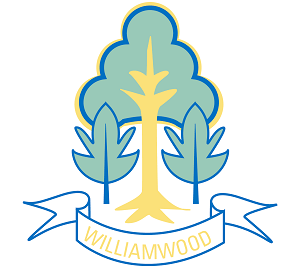 WILLIAMWOOD HIGH SCHOOLS4 National 5PHYSICAL EDUCATIONFactors Impacting on PerformanceBadmintonPupil Workbook Name:		____________________________Teacher:		____________________________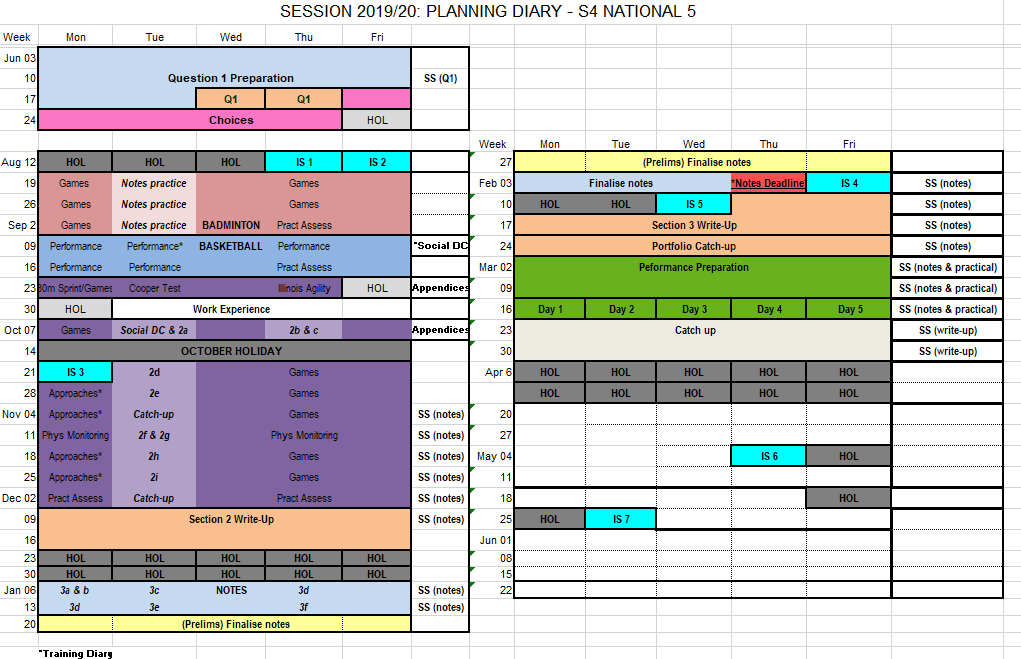 Cycle of Analysis1. 	I GATHER INFORMATION on my performance by assessing my level of performance and the demands of my performance.2. 	I then ANALYSE the results to identify my strengths and weaknesses.  3. 	I then create a programme of work to DEVELOP my performance.  4. 	Finally, I MONITOR/EVALUATE, which means I find out if I have successfully improved my performance and what to do next.Command WordsBadminton StrokesShort Serve	- Played low to the front of your opponent’s court.- Reduces your opponent’s ability to attack.- Can encourage your opponent to lift the shuttle & enable                 you to gain the attack.High Serve		- Played high to the back of the court.- Forces your opponent to the back of the court.- Gives you more time to respond to the shot that your    			  opponent will play.Overhead clear	- Played high and to the back of your opponent’s court.- Can increase your own organisation time.- When performed correctly it can put your opponent under       a lot of pressure.Drop Shot		- Played low and to the front of your opponent’s court.- Played with disguise to suggest to your opponent that an   			  overhead clear or smash is being played.- Most effective when placed close to the net.- Reduces your opponent’s time to react.- Encourages your opponent to lift the shuttle and enable   you to gain the attack.Smash		- Is a fast powerful attacking shot played downwards.- Stroke is performed with power and speed.			- Intended to finish a rally.- Makes it extremely difficult for your opponent to return.Net shot		- Played low and to the front of your opponents court.- Most effective when placed close to the net.- Reduces your opponent’s time to react.- Can force your opponent to the front of the court. - Encourages your opponent to lift the shuttle and enable   you to gain the attack.Lift			- Played high and to the back of your opponent’s court.- Allows you more time to return to base.- Forces your opponent to the back of the court.General Observation ScheduleChallenges of General Observation Schedule (Q2a)Human ErrorWhen you have someone else recording information on performance the validity of the results are dependent on the observers focus and attention during the match and the importance they place on the process.  Lack of KnowledgeIf they are lacking activity knowledge their perception of what equals an effective shot might be different from the reality.Speed of gameBadminton is a very fast paced sport and there is likely to be a number of shots in every rally.  This can make it impossible for one observer to record all shots played. When they take their eye of the match to complete the schedule shots are missed questioning the reliability of the findings.ReliabilityIf the opposition is not of a similar ability this will provide false results and a performer might not be forced to play their full range of shots if insufficient pressure is applied.Validity The mental and emotional state of the performer is crucial if accurate results are to be collected.  Lack of motivation, resilience, and anxiety will impact the quality of shots, decisions, concentration and technique.  If a performer is over tired, hungry etc. this will impact their play and ultimately the results.Question 2a – Portfolio notes2a. Explain the challenges you may face when gathering reliable data. 													 (3marks)Question 2a – Portfolio written task2a. 	Explain the challenges you may face when gathering reliable data.		(3marks)Importance of Target Setting (Q2g)Goal setting can help a performer learn new skills or develop the skills they currently have.  Small training goals can give a performer a little push on the way to achieving their ultimate long-term goal.  Benefits of setting targets are:Allows you to plan a personal development programme that is focused on the target area.Gives you a clear idea of what you are working towards. This will help provide quality and focus during training sessions.It increases motivation and determination as you have something to work towards. It gives you something to compare yourself to so you know if your training has been successful and you have achieved your goals.Allows you to progress your training further so that you continue to improve.If you reach your first short-term target, you can make a new target to ensure you continually develop your performance and hopefully achieve your long-term target.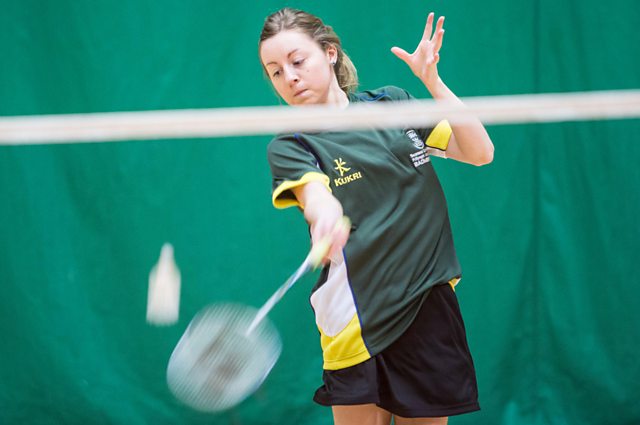 Question 2g – Portfolio notes2g.	Explain why it is important to set targets.											(3 marks)Question 2g – Portfolio written task2g. 	Explain why it is important to set targets.																	(3 marks)Training Approaches (Q2hi)Your Personal Development Programme will include a variety of training approaches from the table below: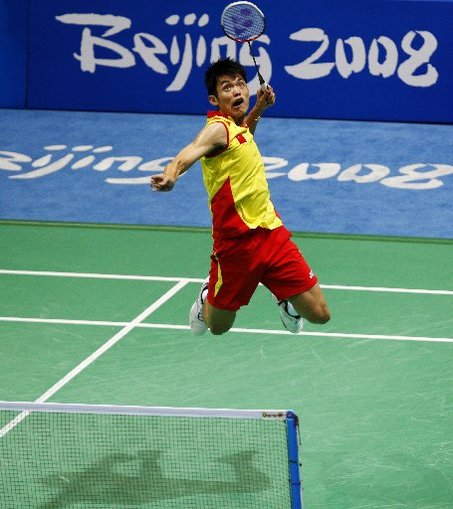 Training Approaches (Q2h)Approach 1: Shadow PracticesDescriptionShadow practice involves rehearsing the movement required for the action/skill. This involves performing a skill repeatedly with no shuttle, focusing on specific subroutines.  The movement is usually performed in slow motion to 'groove' the technique and helps the performer get used to it.  Once the movement has been mastered correctly, it can then be performed at normal/ greater speed.There are two types of shadow practice that can be used to refine a skill:No court movementPerform stroke on spot (3 sets of 10 repetitions)With court movementReturn to middle of court after each stroke (3 sets of 10 repetitions)Approach 2: Repetition PracticesDescription This method involves performing a skill repeatedly on the spot or with movement. You can practice very small parts of the skill or the entire skill repeatedly.There are a variety of different repetition practices that can be used to refine a skill:Racquet FeedInvolves a racquet feed which means that the feed will be more game-like;Can be performed with or without court movement.Continuous RallyPlaying your weak stroke continuously while classmate tries to maintain the rally;Combination RallyInvolves a rally which follows a continuous, predetermined stroke pattern;Combinations of straight and diagonal strokes can be very useful with this practice.Pressure DrillA practice which involves increased level of pressure;E.g. A more game-like feed such as a multi-feed or varied feedApproach 3: Conditioned GamesDescriptionThis method involves playing a competitive game but with conditions in place that encourages you to focus on and use your weak stroke.Conditioned games usually involve certain adaptations to the formal rules of the game.  This is designed to emphasise, through the game, the particular skill you have been developing.ExamplesDouble pointsPlayers get 2 points for winning rally with weak strokeWeak Stroke ReturnService must be returned by weak strokeNo smashes to encourage more use of the high clearTramlines2 points for winning clear that lands in the tramlinesDiagonal gamesplay diagonal to work on power and angle of the Overhead ClearMiddle of the court is out of boundsforces to play accurate high clears and tight drop shotsQuestion 2h – Portfolio notes2h. (i)		Select and describe an approach that you used to develop your performance in badminton. 									(2 marks)___________________________________________________________________________________________________________________________________________________________________________________________________________________________________________________________________________________________________________________________________________________________________________________________________________________________________________________________________________________________________________________________________________________________________________________________________________________________________________________________________________________2h. (ii)	Select and describe an approach that you used to develop your performance in badminton.									(2 marks)________________________________________________________________________________________________________________________________________________________________________________________________________________________________________________________________________________________________________________________________________________________________________________________________________________________________________________________________________________________________________________________________________________________________________________Question 2h – Portfolio written task2h. (i)		Select and describe an approach that you used to develop your 		performance in badminton.						(2 marks)2h. (ii)	Select and describe an approach that you used to develop your 		performance in badminton.						(2 marks)IdentifyIdentify means saying things like:Recall key points of knowledgeGive examplesName it!SelectGive an exampleDescribeDescribe means saying things like:What?When?Who?Where?How?Paint a picture with wordsWhat process did you go through?“This required...”“I needed...”ExplainExplain means saying things like:PointExplanationExample“Because …”“This means that…”“This allows…”“To make sure that …”“To provide me with the opportunity to …”“When I needed to …”“This gives me…”JustifyJustify means saying things like:Personal reasonsBenefits“I felt that…”“I chose to…”EvaluateEvaluate means saying things like:Valued judgementBenefits/limitationsComparisons “...was successful”“My performance improved because…”“This allowed me to…”“This helped me…”“As a result…”Skill ObservedSuccessfulTotalUnsuccessfulTotalOverallsuccessShort ServeHigh ServeOverhead ClearDrop ShotSmashNet ShotLiftPointExplanationExample______________________________________________________________________________________________________________________________________________________________________________________________________________________________________________________________________________________________________________________________________________________________________________________________________________________________________________________________________________________________________________________________________________________________________________________________________________________________________________________________________________________________________________________________________________________________________________________________________________________________________________________________________________________________________________________________________________________________________________________________________________________________________________________________________________________________________________________________________________________________________________________________________________________________________________________________________________________________________________________________________________________________________________________________________________________________________________________________________________________________________________________________________________________________________________________________________________________________________________________________________________________________________  ____________________________________________________________________________________________________________________________________________________________________________________________________________________________________________________________________________________________________________________________________________________________________________________________________________________________________________________________________________________  ____________________________________________________________________________________________________________________________________________________________________________________________________________________________________________________________________________________________________________________________________________________________________________________________________________________________________________________________________________________    ____________________________________________________________________________________________________________________________________________________________________________________________________________________________________________________________________________________________________________________________________________________________________________________________________________________________________________________________________________________   ______________________________________________________________________________________________________________________________________________________________________________________________________________________________________________________________________________________________________________________________________________________________________________________________________PointExplanationExample______________________________________________________________________________________________________________________________________________________________________________________________________________________________________________________________________________________________________________________________________________________________________________________________________________________________________________________________________________________________________________________________________________________________________________________________________________________________________________________________________________________________________________________________________________________________________________________________________________________________________________________________________________________________________________________________________________________________________________________________________________________________________________________________________________________________________________________________________________________________________________________________________________________________________________________________________________________________________________________________________________________________________________________________________________________________________________________________________________________________________________________________________________________________________________________________________________________________________________________________________________________________________  ____________________________________________________________________________________________________________________________________________________________________________________________________________________________________________________________________________________________________________________________________________________________________________________________________________________________________________________________________________________  ____________________________________________________________________________________________________________________________________________________________________________________________________________________________________________________________________________________________________________________________________________________________________________________________________________________________________________________________________________________    ____________________________________________________________________________________________________________________________________________________________________________________________________________________________________________________________________________________________________________________________________________________________________________________________________________________________________________________________________________________   ______________________________________________________________________________________________________________________________________________________________________________________________________________________________________________________________________________________________________________________________________________________________________________________________________FactorAreaApproachPHYSICALSkillsShadow PracticesPHYSICALSkillsRepetition Practices PHYSICALSkillsConditioned Games____________________________________________________________________________________________________________________________________________________________________________________________________________________________________________________________________________________________________________________________________________________________________________________________________________________________________________________________________________________________________________________________________________________________________________________________________________________________________________________________________________________________________________________________________________________________________________________________________________________________________________________________________________________________________________________________________________________________________________________________________________________________________________________________________________________________________________________________________________________________________________________________________________________________________________________________________________________________________________________________________________________________________________________________________________________________________________________________________________________________________________________________________________________________________________________________________________________________________________________________________________________________________________________________________________________________________________________________________________________________________________________________________________________________________________________________________________________________________________________________________________________________________________________________________________________________________________________________________________________________________________________________________________________________________________________________________________________________________________________________________________________________________________________________________________________________________________________________________________________________________________________________________________________________________________________________________________________________________________________________________________________________________________________________________________________________________________________________________________________________________________________________________________________________________________________________________________________________________________________________________________________________________________________________________________________________________________________________________________________________________________________________